Cover pageProject Name: ……………………………………………..         Academic Year: …………………………Group Members: ………………………………………….         Department Name: ……………………….                             …………………………………………..                                    …………………………………………...                             ……………………………………………                             ……………………………………………Supervisor Name: ……………………………………………Format:Single space, Times New Roman.12 pt, 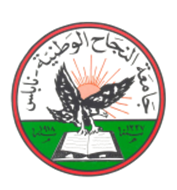 Maximum 1 page.Abstract Body:Items must be provided in the Abstract:Why do you think this project is important?  Please explain the significance of this                   Project in brief. In your point of view what are the important aspects that should be covered in the project?Objective(s): In your view, please explain the main objectives of the project.Methodology:  Give a brief outline of the application development process.Had this project been done before? Are there any similar applications available today?Note: Please deliver this abstract early to ensure that your Project has been approved by the department’s projects committee. Registration will not be done without this approval.Project’s Abstract:Beneficiary formThis form is filled out by the representative of  the corporate who is maintaining contact with the team group of the project .Note: This item is to be filled out merely  in the case of  envisaging  a real problem in the local market.  As per the attached project abstract, please fill in the followings: Name of corporate/ Institution : ________________________.Name of  the corporate representative : _______________________________.   Representative Job title : __________________________.      Representative email address: ________________ .             Telephone _____________Project supervisor email address: ______________.               Telephone_____________.Name of the corporate contact person : __________________________ .Project title : _____________________________________________________.Duration of contact with the team group : ____________.In case of financial support provided to the students ,  source ______  ,   Amount _________ The way in which financial support is provided:   Reimbursement based on invoice approved by project supervisor.        Based on milestones detailed as follows: ………………………………………………………………………………………………………………………………………………………………   The beneficiary will directly provide the necessary parts, tools and equipments.    Note: Both parties are committed to the rights of intellectual property. Signatures        Party one                                                                                                   Party two Corporate Representative                                                                               Project Supervisor                                                                                                                     